RP MK Teknik PengukuranCatatan :   Capaian Pembelajaran Lulusan PRODI (CPL-PRODI) adalah kemampuan yang dimiliki oleh setiap lulusan PRODI yang merupakan internalisasi dari sikap, penguasaan pengetahuan dan ketrampilan sesuai dengan jenjang prodinya yang diperoleh melalui proses pembelajaran.CPL yang dibebankan pada mata kuliah adalah beberapa capaian pembelajaran lulusan program studi (CPL-PRODI) yang digunakan untuk pembentukan/pengembangan sebuah mata kuliah yang terdiri dari aspek sikap, ketrampulan umum, ketrampilan khusus dan pengetahuan.CP Mata kuliah (CPMK) adalah kemampuan yang dijabarkan secara spesifik dari CPL yang dibebankan pada mata kuliah, dan bersifat spesifik terhadap bahan kajian atau materi pembelajaran mata kuliah tersebut.Sub-CP Mata kuliah (Sub-CPMK) adalah kemampuan yang dijabarkan secara spesifik dari CPMK yang dapat diukur atau diamati dan merupakan kemampuan akhir yang direncanakan pada tiap tahap pembelajaran, dan bersifat spesifik terhadap materi pembelajaran mata kuliah tersebut.Indikator penilaian kemampuan dalam proses maupun hasil belajar mahasiswa adalah pernyataan spesifik dan terukur yang mengidentifikasi kemampuan atau kinerja hasil belajar mahasiswa yang disertai bukti-bukti.Kriteria Penilaian adalah patokan yang digunakan sebagai ukuran atau tolok ukur ketercapaian pembelajaran dalam penilaian berdasarkan indikator-indikator yang telah ditetapkan. Kreteria penilaian merupakan pedoman bagi penilai agar penilaian konsisten dan tidak bias. Kreteria dapat berupa kuantitatif ataupun kualitatif.Bentuk penilaian: tes dan non-tes.Bentuk pembelajaran: Kuliah, Responsi, Tutorial, Seminar atau yang setara, Praktikum, Praktik Studio, Praktik Bengkel, Praktik Lapangan, Penelitian, Pengabdian Kepada Masyarakat dan/atau bentuk pembelajaran lain yang setara.Metode Pembelajaran: Small Group Discussion, Role-Play & Simulation, Discovery Learning, Self-Directed Learning, Cooperative Learning, Collaborative Learning, Contextual Learning, Project Based Learning, dan metode lainnya yg setara.Materi Pembelajaran adalah rincian atau uraian dari bahan kajian yg dapat disajikan dalam bentuk beberapa pokok dan sub-pokok bahasan.Bobot penilaian adalah prosentasi penilaian terhadap setiap pencapaian sub-CPMK yang besarnya proposional dengan tingkat kesulitan pencapaian sub-CPMK tsb., dan totalnya 100%.TM=Tatap Muka, PT=Penugasan terstruktur, BM=Belajar mandiri.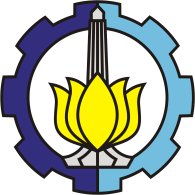 INSTITUT TEKNOLOGI SEPULUH NOPEMBERFAKULTAS VOKASIDEPARTEMEN TEKNIK INSTRUMENTASINAMA PRODI: SARJANA TERAPAN TEKNOLOGI REKAYASA INSTRUMENTASIINSTITUT TEKNOLOGI SEPULUH NOPEMBERFAKULTAS VOKASIDEPARTEMEN TEKNIK INSTRUMENTASINAMA PRODI: SARJANA TERAPAN TEKNOLOGI REKAYASA INSTRUMENTASIINSTITUT TEKNOLOGI SEPULUH NOPEMBERFAKULTAS VOKASIDEPARTEMEN TEKNIK INSTRUMENTASINAMA PRODI: SARJANA TERAPAN TEKNOLOGI REKAYASA INSTRUMENTASIINSTITUT TEKNOLOGI SEPULUH NOPEMBERFAKULTAS VOKASIDEPARTEMEN TEKNIK INSTRUMENTASINAMA PRODI: SARJANA TERAPAN TEKNOLOGI REKAYASA INSTRUMENTASIINSTITUT TEKNOLOGI SEPULUH NOPEMBERFAKULTAS VOKASIDEPARTEMEN TEKNIK INSTRUMENTASINAMA PRODI: SARJANA TERAPAN TEKNOLOGI REKAYASA INSTRUMENTASIINSTITUT TEKNOLOGI SEPULUH NOPEMBERFAKULTAS VOKASIDEPARTEMEN TEKNIK INSTRUMENTASINAMA PRODI: SARJANA TERAPAN TEKNOLOGI REKAYASA INSTRUMENTASIINSTITUT TEKNOLOGI SEPULUH NOPEMBERFAKULTAS VOKASIDEPARTEMEN TEKNIK INSTRUMENTASINAMA PRODI: SARJANA TERAPAN TEKNOLOGI REKAYASA INSTRUMENTASIINSTITUT TEKNOLOGI SEPULUH NOPEMBERFAKULTAS VOKASIDEPARTEMEN TEKNIK INSTRUMENTASINAMA PRODI: SARJANA TERAPAN TEKNOLOGI REKAYASA INSTRUMENTASIINSTITUT TEKNOLOGI SEPULUH NOPEMBERFAKULTAS VOKASIDEPARTEMEN TEKNIK INSTRUMENTASINAMA PRODI: SARJANA TERAPAN TEKNOLOGI REKAYASA INSTRUMENTASIINSTITUT TEKNOLOGI SEPULUH NOPEMBERFAKULTAS VOKASIDEPARTEMEN TEKNIK INSTRUMENTASINAMA PRODI: SARJANA TERAPAN TEKNOLOGI REKAYASA INSTRUMENTASIINSTITUT TEKNOLOGI SEPULUH NOPEMBERFAKULTAS VOKASIDEPARTEMEN TEKNIK INSTRUMENTASINAMA PRODI: SARJANA TERAPAN TEKNOLOGI REKAYASA INSTRUMENTASIINSTITUT TEKNOLOGI SEPULUH NOPEMBERFAKULTAS VOKASIDEPARTEMEN TEKNIK INSTRUMENTASINAMA PRODI: SARJANA TERAPAN TEKNOLOGI REKAYASA INSTRUMENTASIINSTITUT TEKNOLOGI SEPULUH NOPEMBERFAKULTAS VOKASIDEPARTEMEN TEKNIK INSTRUMENTASINAMA PRODI: SARJANA TERAPAN TEKNOLOGI REKAYASA INSTRUMENTASIINSTITUT TEKNOLOGI SEPULUH NOPEMBERFAKULTAS VOKASIDEPARTEMEN TEKNIK INSTRUMENTASINAMA PRODI: SARJANA TERAPAN TEKNOLOGI REKAYASA INSTRUMENTASIMATA KULIAHMATA KULIAHMATA KULIAHMATA KULIAHKODEKODEKODERumpun MKRumpun MKRumpun MKRumpun MKBOBOT (sks)BOBOT (sks)SEMESTERSEMESTERTgl PenyusunanTeknik PengukuranTeknik PengukuranTeknik PengukuranTeknik PengukuranVI190204VI190204VI190204Instrumentasi PengukuranInstrumentasi PengukuranInstrumentasi PengukuranInstrumentasi Pengukuran33IIII26 Maret 2020OTORISASIOTORISASIOTORISASIOTORISASIPengembang RPPengembang RPPengembang RPPengembang RPPengembang RPKoordinator RMKKoordinator RMKKoordinator RMKKoordinator RMKKa PRODIKa PRODIKa PRODIOTORISASIOTORISASIOTORISASIOTORISASITtd DARI KOORDINATOR Ttd DARI KOORDINATOR Ttd DARI KOORDINATOR Ttd DARI KOORDINATOR Ttd DARI KOORDINATOR Ttd dari RMK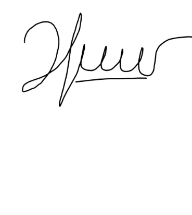 (Herry Sufyan Hadi, S.T., M.T.), S.TTtd dari RMK(Herry Sufyan Hadi, S.T., M.T.), S.TTtd dari RMK(Herry Sufyan Hadi, S.T., M.T.), S.TTtd dari RMK(Herry Sufyan Hadi, S.T., M.T.), S.TTTd dari KaprodiTTd dari KaprodiTTd dari KaprodiCapaian Pembelajaran (CP)Capaian Pembelajaran (CP)CPL-PRODI         CPL-PRODI         Capaian Pembelajaran (CP)Capaian Pembelajaran (CP)Menguasai konsep matematika, ilmu pengetahuan dasar dan keteknikan (P1)Menguasai isu terkini dari perkembangan teknologi instrumentasi dunia industri (P3)Menguasai konsep sistem instrumentasi, teknik instrumentasi serta penerapannya di bidang industri (P4)Mencatat hasil pengukuran atas besaran besaran fisis dalam eksperimen dan system (KK1)Menganalisis dan menginterpretasikan data hasil pengukuran berbagai jenis objek pengukuran (KK2)Menentukan sensor, sistem, komponen atau proses instrumentasi (pengukuran dan atau kontrol) yang sesuai dengan kebutuhan (secara objektif), dengan pertimbangan realis meliputi ekonomi, lingkungan, etika, kesehatan dan keselamatan, proses produksi dan keberlanjutan. (KK3)Menguasai konsep matematika, ilmu pengetahuan dasar dan keteknikan (P1)Menguasai isu terkini dari perkembangan teknologi instrumentasi dunia industri (P3)Menguasai konsep sistem instrumentasi, teknik instrumentasi serta penerapannya di bidang industri (P4)Mencatat hasil pengukuran atas besaran besaran fisis dalam eksperimen dan system (KK1)Menganalisis dan menginterpretasikan data hasil pengukuran berbagai jenis objek pengukuran (KK2)Menentukan sensor, sistem, komponen atau proses instrumentasi (pengukuran dan atau kontrol) yang sesuai dengan kebutuhan (secara objektif), dengan pertimbangan realis meliputi ekonomi, lingkungan, etika, kesehatan dan keselamatan, proses produksi dan keberlanjutan. (KK3)Menguasai konsep matematika, ilmu pengetahuan dasar dan keteknikan (P1)Menguasai isu terkini dari perkembangan teknologi instrumentasi dunia industri (P3)Menguasai konsep sistem instrumentasi, teknik instrumentasi serta penerapannya di bidang industri (P4)Mencatat hasil pengukuran atas besaran besaran fisis dalam eksperimen dan system (KK1)Menganalisis dan menginterpretasikan data hasil pengukuran berbagai jenis objek pengukuran (KK2)Menentukan sensor, sistem, komponen atau proses instrumentasi (pengukuran dan atau kontrol) yang sesuai dengan kebutuhan (secara objektif), dengan pertimbangan realis meliputi ekonomi, lingkungan, etika, kesehatan dan keselamatan, proses produksi dan keberlanjutan. (KK3)Menguasai konsep matematika, ilmu pengetahuan dasar dan keteknikan (P1)Menguasai isu terkini dari perkembangan teknologi instrumentasi dunia industri (P3)Menguasai konsep sistem instrumentasi, teknik instrumentasi serta penerapannya di bidang industri (P4)Mencatat hasil pengukuran atas besaran besaran fisis dalam eksperimen dan system (KK1)Menganalisis dan menginterpretasikan data hasil pengukuran berbagai jenis objek pengukuran (KK2)Menentukan sensor, sistem, komponen atau proses instrumentasi (pengukuran dan atau kontrol) yang sesuai dengan kebutuhan (secara objektif), dengan pertimbangan realis meliputi ekonomi, lingkungan, etika, kesehatan dan keselamatan, proses produksi dan keberlanjutan. (KK3)Menguasai konsep matematika, ilmu pengetahuan dasar dan keteknikan (P1)Menguasai isu terkini dari perkembangan teknologi instrumentasi dunia industri (P3)Menguasai konsep sistem instrumentasi, teknik instrumentasi serta penerapannya di bidang industri (P4)Mencatat hasil pengukuran atas besaran besaran fisis dalam eksperimen dan system (KK1)Menganalisis dan menginterpretasikan data hasil pengukuran berbagai jenis objek pengukuran (KK2)Menentukan sensor, sistem, komponen atau proses instrumentasi (pengukuran dan atau kontrol) yang sesuai dengan kebutuhan (secara objektif), dengan pertimbangan realis meliputi ekonomi, lingkungan, etika, kesehatan dan keselamatan, proses produksi dan keberlanjutan. (KK3)Menguasai konsep matematika, ilmu pengetahuan dasar dan keteknikan (P1)Menguasai isu terkini dari perkembangan teknologi instrumentasi dunia industri (P3)Menguasai konsep sistem instrumentasi, teknik instrumentasi serta penerapannya di bidang industri (P4)Mencatat hasil pengukuran atas besaran besaran fisis dalam eksperimen dan system (KK1)Menganalisis dan menginterpretasikan data hasil pengukuran berbagai jenis objek pengukuran (KK2)Menentukan sensor, sistem, komponen atau proses instrumentasi (pengukuran dan atau kontrol) yang sesuai dengan kebutuhan (secara objektif), dengan pertimbangan realis meliputi ekonomi, lingkungan, etika, kesehatan dan keselamatan, proses produksi dan keberlanjutan. (KK3)Menguasai konsep matematika, ilmu pengetahuan dasar dan keteknikan (P1)Menguasai isu terkini dari perkembangan teknologi instrumentasi dunia industri (P3)Menguasai konsep sistem instrumentasi, teknik instrumentasi serta penerapannya di bidang industri (P4)Mencatat hasil pengukuran atas besaran besaran fisis dalam eksperimen dan system (KK1)Menganalisis dan menginterpretasikan data hasil pengukuran berbagai jenis objek pengukuran (KK2)Menentukan sensor, sistem, komponen atau proses instrumentasi (pengukuran dan atau kontrol) yang sesuai dengan kebutuhan (secara objektif), dengan pertimbangan realis meliputi ekonomi, lingkungan, etika, kesehatan dan keselamatan, proses produksi dan keberlanjutan. (KK3)Menguasai konsep matematika, ilmu pengetahuan dasar dan keteknikan (P1)Menguasai isu terkini dari perkembangan teknologi instrumentasi dunia industri (P3)Menguasai konsep sistem instrumentasi, teknik instrumentasi serta penerapannya di bidang industri (P4)Mencatat hasil pengukuran atas besaran besaran fisis dalam eksperimen dan system (KK1)Menganalisis dan menginterpretasikan data hasil pengukuran berbagai jenis objek pengukuran (KK2)Menentukan sensor, sistem, komponen atau proses instrumentasi (pengukuran dan atau kontrol) yang sesuai dengan kebutuhan (secara objektif), dengan pertimbangan realis meliputi ekonomi, lingkungan, etika, kesehatan dan keselamatan, proses produksi dan keberlanjutan. (KK3)Menguasai konsep matematika, ilmu pengetahuan dasar dan keteknikan (P1)Menguasai isu terkini dari perkembangan teknologi instrumentasi dunia industri (P3)Menguasai konsep sistem instrumentasi, teknik instrumentasi serta penerapannya di bidang industri (P4)Mencatat hasil pengukuran atas besaran besaran fisis dalam eksperimen dan system (KK1)Menganalisis dan menginterpretasikan data hasil pengukuran berbagai jenis objek pengukuran (KK2)Menentukan sensor, sistem, komponen atau proses instrumentasi (pengukuran dan atau kontrol) yang sesuai dengan kebutuhan (secara objektif), dengan pertimbangan realis meliputi ekonomi, lingkungan, etika, kesehatan dan keselamatan, proses produksi dan keberlanjutan. (KK3)Menguasai konsep matematika, ilmu pengetahuan dasar dan keteknikan (P1)Menguasai isu terkini dari perkembangan teknologi instrumentasi dunia industri (P3)Menguasai konsep sistem instrumentasi, teknik instrumentasi serta penerapannya di bidang industri (P4)Mencatat hasil pengukuran atas besaran besaran fisis dalam eksperimen dan system (KK1)Menganalisis dan menginterpretasikan data hasil pengukuran berbagai jenis objek pengukuran (KK2)Menentukan sensor, sistem, komponen atau proses instrumentasi (pengukuran dan atau kontrol) yang sesuai dengan kebutuhan (secara objektif), dengan pertimbangan realis meliputi ekonomi, lingkungan, etika, kesehatan dan keselamatan, proses produksi dan keberlanjutan. (KK3)Menguasai konsep matematika, ilmu pengetahuan dasar dan keteknikan (P1)Menguasai isu terkini dari perkembangan teknologi instrumentasi dunia industri (P3)Menguasai konsep sistem instrumentasi, teknik instrumentasi serta penerapannya di bidang industri (P4)Mencatat hasil pengukuran atas besaran besaran fisis dalam eksperimen dan system (KK1)Menganalisis dan menginterpretasikan data hasil pengukuran berbagai jenis objek pengukuran (KK2)Menentukan sensor, sistem, komponen atau proses instrumentasi (pengukuran dan atau kontrol) yang sesuai dengan kebutuhan (secara objektif), dengan pertimbangan realis meliputi ekonomi, lingkungan, etika, kesehatan dan keselamatan, proses produksi dan keberlanjutan. (KK3)Menguasai konsep matematika, ilmu pengetahuan dasar dan keteknikan (P1)Menguasai isu terkini dari perkembangan teknologi instrumentasi dunia industri (P3)Menguasai konsep sistem instrumentasi, teknik instrumentasi serta penerapannya di bidang industri (P4)Mencatat hasil pengukuran atas besaran besaran fisis dalam eksperimen dan system (KK1)Menganalisis dan menginterpretasikan data hasil pengukuran berbagai jenis objek pengukuran (KK2)Menentukan sensor, sistem, komponen atau proses instrumentasi (pengukuran dan atau kontrol) yang sesuai dengan kebutuhan (secara objektif), dengan pertimbangan realis meliputi ekonomi, lingkungan, etika, kesehatan dan keselamatan, proses produksi dan keberlanjutan. (KK3)Menguasai konsep matematika, ilmu pengetahuan dasar dan keteknikan (P1)Menguasai isu terkini dari perkembangan teknologi instrumentasi dunia industri (P3)Menguasai konsep sistem instrumentasi, teknik instrumentasi serta penerapannya di bidang industri (P4)Mencatat hasil pengukuran atas besaran besaran fisis dalam eksperimen dan system (KK1)Menganalisis dan menginterpretasikan data hasil pengukuran berbagai jenis objek pengukuran (KK2)Menentukan sensor, sistem, komponen atau proses instrumentasi (pengukuran dan atau kontrol) yang sesuai dengan kebutuhan (secara objektif), dengan pertimbangan realis meliputi ekonomi, lingkungan, etika, kesehatan dan keselamatan, proses produksi dan keberlanjutan. (KK3)Menguasai konsep matematika, ilmu pengetahuan dasar dan keteknikan (P1)Menguasai isu terkini dari perkembangan teknologi instrumentasi dunia industri (P3)Menguasai konsep sistem instrumentasi, teknik instrumentasi serta penerapannya di bidang industri (P4)Mencatat hasil pengukuran atas besaran besaran fisis dalam eksperimen dan system (KK1)Menganalisis dan menginterpretasikan data hasil pengukuran berbagai jenis objek pengukuran (KK2)Menentukan sensor, sistem, komponen atau proses instrumentasi (pengukuran dan atau kontrol) yang sesuai dengan kebutuhan (secara objektif), dengan pertimbangan realis meliputi ekonomi, lingkungan, etika, kesehatan dan keselamatan, proses produksi dan keberlanjutan. (KK3)Capaian Pembelajaran (CP)Capaian Pembelajaran (CP)CP MKCP MKCP MKCapaian Pembelajaran (CP)Capaian Pembelajaran (CP)Mahasiswa memiliki keterampilan dalam menggunakan alat ukur, baik besaran fisis maupun besaran listrik.Mahasiswa mampu mengidentiikasi karakteristik statik alat ukur. Mahasiswa dapat menerapkan teknik-teknik pengukuran dengan baik dan benar melalui berbagai studi kasus.Mahasiswa mampu menggunakan berbagai jenis alat ukur besaran fisis maupun besaran listrik.Mahasiswa memiliki keterampilan dalam menggunakan alat ukur, baik besaran fisis maupun besaran listrik.Mahasiswa mampu mengidentiikasi karakteristik statik alat ukur. Mahasiswa dapat menerapkan teknik-teknik pengukuran dengan baik dan benar melalui berbagai studi kasus.Mahasiswa mampu menggunakan berbagai jenis alat ukur besaran fisis maupun besaran listrik.Mahasiswa memiliki keterampilan dalam menggunakan alat ukur, baik besaran fisis maupun besaran listrik.Mahasiswa mampu mengidentiikasi karakteristik statik alat ukur. Mahasiswa dapat menerapkan teknik-teknik pengukuran dengan baik dan benar melalui berbagai studi kasus.Mahasiswa mampu menggunakan berbagai jenis alat ukur besaran fisis maupun besaran listrik.Mahasiswa memiliki keterampilan dalam menggunakan alat ukur, baik besaran fisis maupun besaran listrik.Mahasiswa mampu mengidentiikasi karakteristik statik alat ukur. Mahasiswa dapat menerapkan teknik-teknik pengukuran dengan baik dan benar melalui berbagai studi kasus.Mahasiswa mampu menggunakan berbagai jenis alat ukur besaran fisis maupun besaran listrik.Mahasiswa memiliki keterampilan dalam menggunakan alat ukur, baik besaran fisis maupun besaran listrik.Mahasiswa mampu mengidentiikasi karakteristik statik alat ukur. Mahasiswa dapat menerapkan teknik-teknik pengukuran dengan baik dan benar melalui berbagai studi kasus.Mahasiswa mampu menggunakan berbagai jenis alat ukur besaran fisis maupun besaran listrik.Mahasiswa memiliki keterampilan dalam menggunakan alat ukur, baik besaran fisis maupun besaran listrik.Mahasiswa mampu mengidentiikasi karakteristik statik alat ukur. Mahasiswa dapat menerapkan teknik-teknik pengukuran dengan baik dan benar melalui berbagai studi kasus.Mahasiswa mampu menggunakan berbagai jenis alat ukur besaran fisis maupun besaran listrik.Mahasiswa memiliki keterampilan dalam menggunakan alat ukur, baik besaran fisis maupun besaran listrik.Mahasiswa mampu mengidentiikasi karakteristik statik alat ukur. Mahasiswa dapat menerapkan teknik-teknik pengukuran dengan baik dan benar melalui berbagai studi kasus.Mahasiswa mampu menggunakan berbagai jenis alat ukur besaran fisis maupun besaran listrik.Mahasiswa memiliki keterampilan dalam menggunakan alat ukur, baik besaran fisis maupun besaran listrik.Mahasiswa mampu mengidentiikasi karakteristik statik alat ukur. Mahasiswa dapat menerapkan teknik-teknik pengukuran dengan baik dan benar melalui berbagai studi kasus.Mahasiswa mampu menggunakan berbagai jenis alat ukur besaran fisis maupun besaran listrik.Mahasiswa memiliki keterampilan dalam menggunakan alat ukur, baik besaran fisis maupun besaran listrik.Mahasiswa mampu mengidentiikasi karakteristik statik alat ukur. Mahasiswa dapat menerapkan teknik-teknik pengukuran dengan baik dan benar melalui berbagai studi kasus.Mahasiswa mampu menggunakan berbagai jenis alat ukur besaran fisis maupun besaran listrik.Mahasiswa memiliki keterampilan dalam menggunakan alat ukur, baik besaran fisis maupun besaran listrik.Mahasiswa mampu mengidentiikasi karakteristik statik alat ukur. Mahasiswa dapat menerapkan teknik-teknik pengukuran dengan baik dan benar melalui berbagai studi kasus.Mahasiswa mampu menggunakan berbagai jenis alat ukur besaran fisis maupun besaran listrik.Mahasiswa memiliki keterampilan dalam menggunakan alat ukur, baik besaran fisis maupun besaran listrik.Mahasiswa mampu mengidentiikasi karakteristik statik alat ukur. Mahasiswa dapat menerapkan teknik-teknik pengukuran dengan baik dan benar melalui berbagai studi kasus.Mahasiswa mampu menggunakan berbagai jenis alat ukur besaran fisis maupun besaran listrik.Mahasiswa memiliki keterampilan dalam menggunakan alat ukur, baik besaran fisis maupun besaran listrik.Mahasiswa mampu mengidentiikasi karakteristik statik alat ukur. Mahasiswa dapat menerapkan teknik-teknik pengukuran dengan baik dan benar melalui berbagai studi kasus.Mahasiswa mampu menggunakan berbagai jenis alat ukur besaran fisis maupun besaran listrik.Mahasiswa memiliki keterampilan dalam menggunakan alat ukur, baik besaran fisis maupun besaran listrik.Mahasiswa mampu mengidentiikasi karakteristik statik alat ukur. Mahasiswa dapat menerapkan teknik-teknik pengukuran dengan baik dan benar melalui berbagai studi kasus.Mahasiswa mampu menggunakan berbagai jenis alat ukur besaran fisis maupun besaran listrik.Mahasiswa memiliki keterampilan dalam menggunakan alat ukur, baik besaran fisis maupun besaran listrik.Mahasiswa mampu mengidentiikasi karakteristik statik alat ukur. Mahasiswa dapat menerapkan teknik-teknik pengukuran dengan baik dan benar melalui berbagai studi kasus.Mahasiswa mampu menggunakan berbagai jenis alat ukur besaran fisis maupun besaran listrik.Diskripsi Singkat MKDiskripsi Singkat MKMatakuliah Teknik Pengukuran ini termasuk dalam rumpun mata kuliah uji dan kalibrasi di PS S. Tr. TRI – ITS. Matakuliah ini membahas tentang prinsip pengukuran, karakteristik statik, karakteristik dinamik dan jenis-jenis pengukuran.Matakuliah Teknik Pengukuran ini termasuk dalam rumpun mata kuliah uji dan kalibrasi di PS S. Tr. TRI – ITS. Matakuliah ini membahas tentang prinsip pengukuran, karakteristik statik, karakteristik dinamik dan jenis-jenis pengukuran.Matakuliah Teknik Pengukuran ini termasuk dalam rumpun mata kuliah uji dan kalibrasi di PS S. Tr. TRI – ITS. Matakuliah ini membahas tentang prinsip pengukuran, karakteristik statik, karakteristik dinamik dan jenis-jenis pengukuran.Matakuliah Teknik Pengukuran ini termasuk dalam rumpun mata kuliah uji dan kalibrasi di PS S. Tr. TRI – ITS. Matakuliah ini membahas tentang prinsip pengukuran, karakteristik statik, karakteristik dinamik dan jenis-jenis pengukuran.Matakuliah Teknik Pengukuran ini termasuk dalam rumpun mata kuliah uji dan kalibrasi di PS S. Tr. TRI – ITS. Matakuliah ini membahas tentang prinsip pengukuran, karakteristik statik, karakteristik dinamik dan jenis-jenis pengukuran.Matakuliah Teknik Pengukuran ini termasuk dalam rumpun mata kuliah uji dan kalibrasi di PS S. Tr. TRI – ITS. Matakuliah ini membahas tentang prinsip pengukuran, karakteristik statik, karakteristik dinamik dan jenis-jenis pengukuran.Matakuliah Teknik Pengukuran ini termasuk dalam rumpun mata kuliah uji dan kalibrasi di PS S. Tr. TRI – ITS. Matakuliah ini membahas tentang prinsip pengukuran, karakteristik statik, karakteristik dinamik dan jenis-jenis pengukuran.Matakuliah Teknik Pengukuran ini termasuk dalam rumpun mata kuliah uji dan kalibrasi di PS S. Tr. TRI – ITS. Matakuliah ini membahas tentang prinsip pengukuran, karakteristik statik, karakteristik dinamik dan jenis-jenis pengukuran.Matakuliah Teknik Pengukuran ini termasuk dalam rumpun mata kuliah uji dan kalibrasi di PS S. Tr. TRI – ITS. Matakuliah ini membahas tentang prinsip pengukuran, karakteristik statik, karakteristik dinamik dan jenis-jenis pengukuran.Matakuliah Teknik Pengukuran ini termasuk dalam rumpun mata kuliah uji dan kalibrasi di PS S. Tr. TRI – ITS. Matakuliah ini membahas tentang prinsip pengukuran, karakteristik statik, karakteristik dinamik dan jenis-jenis pengukuran.Matakuliah Teknik Pengukuran ini termasuk dalam rumpun mata kuliah uji dan kalibrasi di PS S. Tr. TRI – ITS. Matakuliah ini membahas tentang prinsip pengukuran, karakteristik statik, karakteristik dinamik dan jenis-jenis pengukuran.Matakuliah Teknik Pengukuran ini termasuk dalam rumpun mata kuliah uji dan kalibrasi di PS S. Tr. TRI – ITS. Matakuliah ini membahas tentang prinsip pengukuran, karakteristik statik, karakteristik dinamik dan jenis-jenis pengukuran.Matakuliah Teknik Pengukuran ini termasuk dalam rumpun mata kuliah uji dan kalibrasi di PS S. Tr. TRI – ITS. Matakuliah ini membahas tentang prinsip pengukuran, karakteristik statik, karakteristik dinamik dan jenis-jenis pengukuran.Matakuliah Teknik Pengukuran ini termasuk dalam rumpun mata kuliah uji dan kalibrasi di PS S. Tr. TRI – ITS. Matakuliah ini membahas tentang prinsip pengukuran, karakteristik statik, karakteristik dinamik dan jenis-jenis pengukuran.Pokok Bahasan / Bahan KajianPokok Bahasan / Bahan KajianKonsep umum alat ukurDiagram blok pengukuranKarakteristik statik Pengukuran suhu, tekanan, aliran, pencahayaan dan listrikKlasifikasi alat ukurKonsep umum alat ukurDiagram blok pengukuranKarakteristik statik Pengukuran suhu, tekanan, aliran, pencahayaan dan listrikKlasifikasi alat ukurKonsep umum alat ukurDiagram blok pengukuranKarakteristik statik Pengukuran suhu, tekanan, aliran, pencahayaan dan listrikKlasifikasi alat ukurKonsep umum alat ukurDiagram blok pengukuranKarakteristik statik Pengukuran suhu, tekanan, aliran, pencahayaan dan listrikKlasifikasi alat ukurKonsep umum alat ukurDiagram blok pengukuranKarakteristik statik Pengukuran suhu, tekanan, aliran, pencahayaan dan listrikKlasifikasi alat ukurKonsep umum alat ukurDiagram blok pengukuranKarakteristik statik Pengukuran suhu, tekanan, aliran, pencahayaan dan listrikKlasifikasi alat ukurKonsep umum alat ukurDiagram blok pengukuranKarakteristik statik Pengukuran suhu, tekanan, aliran, pencahayaan dan listrikKlasifikasi alat ukurKonsep umum alat ukurDiagram blok pengukuranKarakteristik statik Pengukuran suhu, tekanan, aliran, pencahayaan dan listrikKlasifikasi alat ukurKonsep umum alat ukurDiagram blok pengukuranKarakteristik statik Pengukuran suhu, tekanan, aliran, pencahayaan dan listrikKlasifikasi alat ukurKonsep umum alat ukurDiagram blok pengukuranKarakteristik statik Pengukuran suhu, tekanan, aliran, pencahayaan dan listrikKlasifikasi alat ukurKonsep umum alat ukurDiagram blok pengukuranKarakteristik statik Pengukuran suhu, tekanan, aliran, pencahayaan dan listrikKlasifikasi alat ukurKonsep umum alat ukurDiagram blok pengukuranKarakteristik statik Pengukuran suhu, tekanan, aliran, pencahayaan dan listrikKlasifikasi alat ukurKonsep umum alat ukurDiagram blok pengukuranKarakteristik statik Pengukuran suhu, tekanan, aliran, pencahayaan dan listrikKlasifikasi alat ukurKonsep umum alat ukurDiagram blok pengukuranKarakteristik statik Pengukuran suhu, tekanan, aliran, pencahayaan dan listrikKlasifikasi alat ukurPustakaPustakaUtama:Utama:PustakaPustakaAlan S Morris, 2001, Measurement and Instrumentation PrinciplesI. Gertsbakh, 2002, Measurement Theory for EngineersAlan S Morris, 2001, Measurement and Instrumentation PrinciplesI. Gertsbakh, 2002, Measurement Theory for EngineersAlan S Morris, 2001, Measurement and Instrumentation PrinciplesI. Gertsbakh, 2002, Measurement Theory for EngineersAlan S Morris, 2001, Measurement and Instrumentation PrinciplesI. Gertsbakh, 2002, Measurement Theory for EngineersAlan S Morris, 2001, Measurement and Instrumentation PrinciplesI. Gertsbakh, 2002, Measurement Theory for EngineersAlan S Morris, 2001, Measurement and Instrumentation PrinciplesI. Gertsbakh, 2002, Measurement Theory for EngineersAlan S Morris, 2001, Measurement and Instrumentation PrinciplesI. Gertsbakh, 2002, Measurement Theory for EngineersAlan S Morris, 2001, Measurement and Instrumentation PrinciplesI. Gertsbakh, 2002, Measurement Theory for EngineersAlan S Morris, 2001, Measurement and Instrumentation PrinciplesI. Gertsbakh, 2002, Measurement Theory for EngineersAlan S Morris, 2001, Measurement and Instrumentation PrinciplesI. Gertsbakh, 2002, Measurement Theory for EngineersAlan S Morris, 2001, Measurement and Instrumentation PrinciplesI. Gertsbakh, 2002, Measurement Theory for EngineersAlan S Morris, 2001, Measurement and Instrumentation PrinciplesI. Gertsbakh, 2002, Measurement Theory for EngineersAlan S Morris, 2001, Measurement and Instrumentation PrinciplesI. Gertsbakh, 2002, Measurement Theory for EngineersAlan S Morris, 2001, Measurement and Instrumentation PrinciplesI. Gertsbakh, 2002, Measurement Theory for EngineersPustakaPustakaPendukung :Pendukung :PustakaPustaka--------------Media PembelajaranMedia PembelajaranPreangkat lunak :Preangkat lunak :Preangkat lunak :Preangkat lunak :Preangkat lunak :Preangkat lunak :Preangkat lunak :Perangkat keras :Perangkat keras :Perangkat keras :Perangkat keras :Perangkat keras :Perangkat keras :Perangkat keras :Media PembelajaranMedia PembelajaranTeam TeachingTeam Teaching(diisi dengan nama dosen pengampu)(diisi dengan nama dosen pengampu)(diisi dengan nama dosen pengampu)(diisi dengan nama dosen pengampu)(diisi dengan nama dosen pengampu)(diisi dengan nama dosen pengampu)(diisi dengan nama dosen pengampu)(diisi dengan nama dosen pengampu)(diisi dengan nama dosen pengampu)(diisi dengan nama dosen pengampu)(diisi dengan nama dosen pengampu)(diisi dengan nama dosen pengampu)(diisi dengan nama dosen pengampu)(diisi dengan nama dosen pengampu)Matakuliah syaratMatakuliah syaratFisika TerapanFisika TerapanFisika TerapanFisika TerapanFisika TerapanFisika TerapanFisika TerapanFisika TerapanFisika TerapanFisika TerapanFisika TerapanFisika TerapanFisika TerapanFisika TerapanMg Ke- Kemampuan akhir pada tiap tahap pemebelajaran (Sub-CP-MK) Kemampuan akhir pada tiap tahap pemebelajaran (Sub-CP-MK)PenilaianPenilaianPenilaianPenilaianPenilaianBentuk Pembelajaran,  Metode Pembelajaran dan Penugasan Mhs [ Estimasi Waktu]Bentuk Pembelajaran,  Metode Pembelajaran dan Penugasan Mhs [ Estimasi Waktu]Bentuk Pembelajaran,  Metode Pembelajaran dan Penugasan Mhs [ Estimasi Waktu]Bentuk Pembelajaran,  Metode Pembelajaran dan Penugasan Mhs [ Estimasi Waktu]Materi Pembelajaran[Pustaka]Materi Pembelajaran[Pustaka]Bobot Penilaian (%)Bobot Penilaian (%)Mg Ke- Kemampuan akhir pada tiap tahap pemebelajaran (Sub-CP-MK) Kemampuan akhir pada tiap tahap pemebelajaran (Sub-CP-MK)Indikator PenilaianIndikator PenilaianIndikator PenilaianKriteria & Bentuk PenilaianKriteria & Bentuk PenilaianDaring (online)Daring (online)Daring (online)Luring (offline)Materi Pembelajaran[Pustaka]Materi Pembelajaran[Pustaka]Bobot Penilaian (%)Bobot Penilaian (%)(1)(2)(2)(3)(3)(3)(4)(4)(5)(5)(5)(6)(7)(7)(8)(8)1Mahasiswa mampu memahami konsep dasar pengukuran, dan standarMahasiswa mampu memahami konsep dasar pengukuran, dan standarKetepatan memahami konsep dan prinsip umum pengukuranKetepatan memahami konsep dan prinsip umum pengukuranKetepatan memahami konsep dan prinsip umum pengukuranKuliahDiskusi kelompokTugas 1: merangkum pembahasan mengenai konsep dasar alat ukurPraktikum modul 1KuliahDiskusi kelompokTugas 1: merangkum pembahasan mengenai konsep dasar alat ukurPraktikum modul 1Pengantar teknik pengukuranStandar besaran-besaran pokok, satuan dan dimensiPengantar teknik pengukuranStandar besaran-besaran pokok, satuan dan dimensi5%5%1Mahasiswa mampu memahami konsep dasar pengukuran, dan standarMahasiswa mampu memahami konsep dasar pengukuran, dan standarKetepatan memahami konsep dan prinsip umum pengukuranKetepatan memahami konsep dan prinsip umum pengukuranKetepatan memahami konsep dan prinsip umum pengukuranKuliahDiskusi kelompokTugas 1: merangkum pembahasan mengenai konsep dasar alat ukurPraktikum modul 1KuliahDiskusi kelompokTugas 1: merangkum pembahasan mengenai konsep dasar alat ukurPraktikum modul 1[TM:1x2x50”][BT:1x2x60”][BM:1x2x60”][P:1x1x170”][TM:1x2x50”][BT:1x2x60”][BM:1x2x60”][P:1x1x170”][TM:1x2x50”][BT:1x2x60”][BM:1x2x60”][P:1x1x170”][TM:1x2x50”][BT:1x2x60”][BM:1x2x60”][P:1x1x170”]Pengantar teknik pengukuranStandar besaran-besaran pokok, satuan dan dimensiPengantar teknik pengukuranStandar besaran-besaran pokok, satuan dan dimensi5%5%2Mahasiswa mampu memahami jenis dan cara pengukuranMahasiswa mampu memahami jenis dan cara pengukuranKetepatan dalam memahami jenis dan cara pengukuranKetepatan dalam memahami jenis dan cara pengukuranKetepatan dalam memahami jenis dan cara pengukuranKuliahDiskusi kelompokTugas 2 : membuat ringkasan jenis dan cara pengukuranPraktikum modul 1 (lanjutan)KuliahDiskusi kelompokTugas 2 : membuat ringkasan jenis dan cara pengukuranPraktikum modul 1 (lanjutan)Jenis dan cara pengukuranPengukuran langsungPengukuran tidak langsungKlasifikasi alat ukurJenis dan cara pengukuranPengukuran langsungPengukuran tidak langsungKlasifikasi alat ukur5%5%2Mahasiswa mampu memahami jenis dan cara pengukuranMahasiswa mampu memahami jenis dan cara pengukuranKetepatan dalam memahami jenis dan cara pengukuranKetepatan dalam memahami jenis dan cara pengukuranKetepatan dalam memahami jenis dan cara pengukuranKuliahDiskusi kelompokTugas 2 : membuat ringkasan jenis dan cara pengukuranPraktikum modul 1 (lanjutan)KuliahDiskusi kelompokTugas 2 : membuat ringkasan jenis dan cara pengukuranPraktikum modul 1 (lanjutan)[TM:1x2x50”][BT:1x2x60”][BM:1x2x60”][P:1x1x170”][TM:1x2x50”][BT:1x2x60”][BM:1x2x60”][P:1x1x170”][TM:1x2x50”][BT:1x2x60”][BM:1x2x60”][P:1x1x170”][TM:1x2x50”][BT:1x2x60”][BM:1x2x60”][P:1x1x170”]Jenis dan cara pengukuranPengukuran langsungPengukuran tidak langsungKlasifikasi alat ukurJenis dan cara pengukuranPengukuran langsungPengukuran tidak langsungKlasifikasi alat ukur5%5%3,4Mahasiswa mampu memahami konstruksi umum alat ukur meliputi sensor, elemen pengubah dan displayMahasiswa mampu memahami konstruksi umum alat ukur meliputi sensor, elemen pengubah dan displayKetepatan dalam membahas dan menjelaskan elemen pengubah dalam alat ukurKetepatan dalam membahas dan menjelaskan elemen pengubah dalam alat ukurKetepatan dalam membahas dan menjelaskan elemen pengubah dalam alat ukurKuliahDiskusi kelompokTugas 3 : Mencari studi kasus jenis elemen pengubahPraktikum modul 1 (lanjutan)KuliahDiskusi kelompokTugas 3 : Mencari studi kasus jenis elemen pengubahPraktikum modul 1 (lanjutan)Konstruksi umum alat ukur (misal : sensor, display, rangkaian pengubah sinyal)Pengubah (mekanis, elektris, pneumatik, optik)DisplayKonstruksi umum alat ukur (misal : sensor, display, rangkaian pengubah sinyal)Pengubah (mekanis, elektris, pneumatik, optik)Display5%5%3,4Mahasiswa mampu memahami konstruksi umum alat ukur meliputi sensor, elemen pengubah dan displayMahasiswa mampu memahami konstruksi umum alat ukur meliputi sensor, elemen pengubah dan displayKetepatan dalam membahas dan menjelaskan elemen pengubah dalam alat ukurKetepatan dalam membahas dan menjelaskan elemen pengubah dalam alat ukurKetepatan dalam membahas dan menjelaskan elemen pengubah dalam alat ukurKuliahDiskusi kelompokTugas 3 : Mencari studi kasus jenis elemen pengubahPraktikum modul 1 (lanjutan)KuliahDiskusi kelompokTugas 3 : Mencari studi kasus jenis elemen pengubahPraktikum modul 1 (lanjutan)[TM:2x2x50”][BT:2x2x60”][BM:2x2x60”][P:2x1x170”][TM:2x2x50”][BT:2x2x60”][BM:2x2x60”][P:2x1x170”][TM:2x2x50”][BT:2x2x60”][BM:2x2x60”][P:2x1x170”][TM:2x2x50”][BT:2x2x60”][BM:2x2x60”][P:2x1x170”]Konstruksi umum alat ukur (misal : sensor, display, rangkaian pengubah sinyal)Pengubah (mekanis, elektris, pneumatik, optik)DisplayKonstruksi umum alat ukur (misal : sensor, display, rangkaian pengubah sinyal)Pengubah (mekanis, elektris, pneumatik, optik)Display5%5%5KUISKUISKUISKUISKUISKUISKUISKUISKUISKUISKUISKUISKUIS10%10%6,7Mahasiswa mampu memahami karakteristik statik pengukuranMahasiswa mampu memahami karakteristik statik pengukuranKecermatan dalam menghitung karakteristik statikKecermatan dalam menghitung karakteristik statikKecermatan dalam menghitung karakteristik statikKuliahDiskusi karakteristik statikTugas 4 : mengerjakan soal dikelas secara mandiri dari buku teksPraktikum modul 2KuliahDiskusi karakteristik statikTugas 4 : mengerjakan soal dikelas secara mandiri dari buku teksPraktikum modul 2Karakteristik statik pengukuran meliputi akurasi, presisi, kepekaan, error, dllKarakteristik statik pengukuran meliputi akurasi, presisi, kepekaan, error, dll5%5%6,7Mahasiswa mampu memahami karakteristik statik pengukuranMahasiswa mampu memahami karakteristik statik pengukuranKecermatan dalam menghitung karakteristik statikKecermatan dalam menghitung karakteristik statikKecermatan dalam menghitung karakteristik statikKuliahDiskusi karakteristik statikTugas 4 : mengerjakan soal dikelas secara mandiri dari buku teksPraktikum modul 2KuliahDiskusi karakteristik statikTugas 4 : mengerjakan soal dikelas secara mandiri dari buku teksPraktikum modul 2[TM:2x2x50”][BT:2x2x60”][BM:2x2x60”][P:2x1x170”][TM:2x2x50”][BT:2x2x60”][BM:2x2x60”][P:2x1x170”][TM:2x2x50”][BT:2x2x60”][BM:2x2x60”][P:2x1x170”][TM:2x2x50”][BT:2x2x60”][BM:2x2x60”][P:2x1x170”]Karakteristik statik pengukuran meliputi akurasi, presisi, kepekaan, error, dllKarakteristik statik pengukuran meliputi akurasi, presisi, kepekaan, error, dll5%5%8Evaluasi Tengah Semester – merupakan kegiatan evaluasi terhadap pencapaian sub CP MKEvaluasi Tengah Semester – merupakan kegiatan evaluasi terhadap pencapaian sub CP MKEvaluasi Tengah Semester – merupakan kegiatan evaluasi terhadap pencapaian sub CP MKEvaluasi Tengah Semester – merupakan kegiatan evaluasi terhadap pencapaian sub CP MKEvaluasi Tengah Semester – merupakan kegiatan evaluasi terhadap pencapaian sub CP MKEvaluasi Tengah Semester – merupakan kegiatan evaluasi terhadap pencapaian sub CP MKEvaluasi Tengah Semester – merupakan kegiatan evaluasi terhadap pencapaian sub CP MKEvaluasi Tengah Semester – merupakan kegiatan evaluasi terhadap pencapaian sub CP MKEvaluasi Tengah Semester – merupakan kegiatan evaluasi terhadap pencapaian sub CP MKEvaluasi Tengah Semester – merupakan kegiatan evaluasi terhadap pencapaian sub CP MKEvaluasi Tengah Semester – merupakan kegiatan evaluasi terhadap pencapaian sub CP MKEvaluasi Tengah Semester – merupakan kegiatan evaluasi terhadap pencapaian sub CP MKEvaluasi Tengah Semester – merupakan kegiatan evaluasi terhadap pencapaian sub CP MK20%20%9,10Mahasiswa mampu melakukan dan menganalisis hasil pengukuran besaran listrik, tekanan dan aliranMahasiswa mampu melakukan dan menganalisis hasil pengukuran besaran listrik, tekanan dan aliranTerampil dalam menggunakan alat ukur listrik, tekanan dan fluidaTerampil dalam menggunakan alat ukur listrik, tekanan dan fluidaTerampil dalam menggunakan alat ukur listrik, tekanan dan fluidaDiskusi Tugas 5: mengerjakan soal dikelas secara mandiri dari buku teks utamaPraktikum modul 2 (lanjutan)Diskusi Tugas 5: mengerjakan soal dikelas secara mandiri dari buku teks utamaPraktikum modul 2 (lanjutan)Pengukuran arus, volt, hambatan, dayaPengukuran tekanan statik dan dinamikTransduser pengukuran tekananKarakteristik aliran fluidaPengukuran kecepatan fluidaPengukuran arus, volt, hambatan, dayaPengukuran tekanan statik dan dinamikTransduser pengukuran tekananKarakteristik aliran fluidaPengukuran kecepatan fluida5%5%9,10Mahasiswa mampu melakukan dan menganalisis hasil pengukuran besaran listrik, tekanan dan aliranMahasiswa mampu melakukan dan menganalisis hasil pengukuran besaran listrik, tekanan dan aliranTerampil dalam menggunakan alat ukur listrik, tekanan dan fluidaTerampil dalam menggunakan alat ukur listrik, tekanan dan fluidaTerampil dalam menggunakan alat ukur listrik, tekanan dan fluidaDiskusi Tugas 5: mengerjakan soal dikelas secara mandiri dari buku teks utamaPraktikum modul 2 (lanjutan)Diskusi Tugas 5: mengerjakan soal dikelas secara mandiri dari buku teks utamaPraktikum modul 2 (lanjutan)[TM:2x2x50”][BT:2x2x60”][BM:2x2x60”][P:2x1x170”][TM:2x2x50”][BT:2x2x60”][BM:2x2x60”][P:2x1x170”][TM:2x2x50”][BT:2x2x60”][BM:2x2x60”][P:2x1x170”][TM:2x2x50”][BT:2x2x60”][BM:2x2x60”][P:2x1x170”]Pengukuran arus, volt, hambatan, dayaPengukuran tekanan statik dan dinamikTransduser pengukuran tekananKarakteristik aliran fluidaPengukuran kecepatan fluidaPengukuran arus, volt, hambatan, dayaPengukuran tekanan statik dan dinamikTransduser pengukuran tekananKarakteristik aliran fluidaPengukuran kecepatan fluida5%5%11,12Mahasiswa mampu melakukan dan menganalisis hasil pengukuran suhu dan mekanik (torsi, gaya, daya, regangan, tegangan)Mahasiswa mampu melakukan dan menganalisis hasil pengukuran suhu dan mekanik (torsi, gaya, daya, regangan, tegangan)Terampil dalam menggunakan alat ukur suhu dan besaran mekanikTerampil dalam menggunakan alat ukur suhu dan besaran mekanikTerampil dalam menggunakan alat ukur suhu dan besaran mekanikKuliahDiskusi dikelasTugas 6 : mengerjakan soal di buku teks utama terkait pengukuran suhuPraktikum modul 3KuliahDiskusi dikelasTugas 6 : mengerjakan soal di buku teks utama terkait pengukuran suhuPraktikum modul 3Prinsip pengukuran temperaturSkala suhuTermokopelPengukuran torsi, gaya, daya, regangan dan teganganPrinsip pengukuran temperaturSkala suhuTermokopelPengukuran torsi, gaya, daya, regangan dan tegangan5%5%11,12Mahasiswa mampu melakukan dan menganalisis hasil pengukuran suhu dan mekanik (torsi, gaya, daya, regangan, tegangan)Mahasiswa mampu melakukan dan menganalisis hasil pengukuran suhu dan mekanik (torsi, gaya, daya, regangan, tegangan)Terampil dalam menggunakan alat ukur suhu dan besaran mekanikTerampil dalam menggunakan alat ukur suhu dan besaran mekanikTerampil dalam menggunakan alat ukur suhu dan besaran mekanikKuliahDiskusi dikelasTugas 6 : mengerjakan soal di buku teks utama terkait pengukuran suhuPraktikum modul 3KuliahDiskusi dikelasTugas 6 : mengerjakan soal di buku teks utama terkait pengukuran suhuPraktikum modul 3[TM:2x2x50”][BT:2x2x60”][BM:2x2x60”][P:2x1x170”][TM:2x2x50”][BT:2x2x60”][BM:2x2x60”][P:2x1x170”][TM:2x2x50”][BT:2x2x60”][BM:2x2x60”][P:2x1x170”][TM:2x2x50”][BT:2x2x60”][BM:2x2x60”][P:2x1x170”]Prinsip pengukuran temperaturSkala suhuTermokopelPengukuran torsi, gaya, daya, regangan dan teganganPrinsip pengukuran temperaturSkala suhuTermokopelPengukuran torsi, gaya, daya, regangan dan tegangan5%5%13KUISKUISKUISKUISKUISKUISKUISKUISKUISKUISKUISKUISKUIS10%10%14,15Mahasiswa mampu melakukan dan menganalisis hasil pengukuran getaran, pencahayaan dan zat kimiaMahasiswa mampu melakukan dan menganalisis hasil pengukuran getaran, pencahayaan dan zat kimiaTerampil dalammenggunakan alat ukur getaran, zat kimia dan pencahayaanTerampil dalammenggunakan alat ukur getaran, zat kimia dan pencahayaanTerampil dalammenggunakan alat ukur getaran, zat kimia dan pencahayaanKuliah Diskusi kelompokTugas 7: tugas kelompok melakukan proyek pengukuranPraktikum modul 3 (lanjutan)Kuliah Diskusi kelompokTugas 7: tugas kelompok melakukan proyek pengukuranPraktikum modul 3 (lanjutan)Instrumen pengukuran getaranPengukuran getaran mesinLux meterpH meterpengukuran gasInstrumen pengukuran getaranPengukuran getaran mesinLux meterpH meterpengukuran gas10%10%14,15Mahasiswa mampu melakukan dan menganalisis hasil pengukuran getaran, pencahayaan dan zat kimiaMahasiswa mampu melakukan dan menganalisis hasil pengukuran getaran, pencahayaan dan zat kimiaTerampil dalammenggunakan alat ukur getaran, zat kimia dan pencahayaanTerampil dalammenggunakan alat ukur getaran, zat kimia dan pencahayaanTerampil dalammenggunakan alat ukur getaran, zat kimia dan pencahayaanKuliah Diskusi kelompokTugas 7: tugas kelompok melakukan proyek pengukuranPraktikum modul 3 (lanjutan)Kuliah Diskusi kelompokTugas 7: tugas kelompok melakukan proyek pengukuranPraktikum modul 3 (lanjutan)[TM:2x2x50”][BT:2x2x60”][BM:2x2x60”][P:2x1x170”][TM:2x2x50”][BT:2x2x60”][BM:2x2x60”][P:2x1x170”][TM:2x2x50”][BT:2x2x60”][BM:2x2x60”][P:2x1x170”][TM:2x2x50”][BT:2x2x60”][BM:2x2x60”][P:2x1x170”]Instrumen pengukuran getaranPengukuran getaran mesinLux meterpH meterpengukuran gasInstrumen pengukuran getaranPengukuran getaran mesinLux meterpH meterpengukuran gas10%10%16Evaluasi Akhir Semester merupakan kegiatan evaluasi terhadap ketercapaian sub CP MK, dan CP MKDan Evaluasi ketercapaian CPL yang dibebankan pada MKEvaluasi Akhir Semester merupakan kegiatan evaluasi terhadap ketercapaian sub CP MK, dan CP MKDan Evaluasi ketercapaian CPL yang dibebankan pada MKEvaluasi Akhir Semester merupakan kegiatan evaluasi terhadap ketercapaian sub CP MK, dan CP MKDan Evaluasi ketercapaian CPL yang dibebankan pada MKEvaluasi Akhir Semester merupakan kegiatan evaluasi terhadap ketercapaian sub CP MK, dan CP MKDan Evaluasi ketercapaian CPL yang dibebankan pada MKEvaluasi Akhir Semester merupakan kegiatan evaluasi terhadap ketercapaian sub CP MK, dan CP MKDan Evaluasi ketercapaian CPL yang dibebankan pada MKEvaluasi Akhir Semester merupakan kegiatan evaluasi terhadap ketercapaian sub CP MK, dan CP MKDan Evaluasi ketercapaian CPL yang dibebankan pada MKEvaluasi Akhir Semester merupakan kegiatan evaluasi terhadap ketercapaian sub CP MK, dan CP MKDan Evaluasi ketercapaian CPL yang dibebankan pada MKEvaluasi Akhir Semester merupakan kegiatan evaluasi terhadap ketercapaian sub CP MK, dan CP MKDan Evaluasi ketercapaian CPL yang dibebankan pada MKEvaluasi Akhir Semester merupakan kegiatan evaluasi terhadap ketercapaian sub CP MK, dan CP MKDan Evaluasi ketercapaian CPL yang dibebankan pada MKEvaluasi Akhir Semester merupakan kegiatan evaluasi terhadap ketercapaian sub CP MK, dan CP MKDan Evaluasi ketercapaian CPL yang dibebankan pada MKEvaluasi Akhir Semester merupakan kegiatan evaluasi terhadap ketercapaian sub CP MK, dan CP MKDan Evaluasi ketercapaian CPL yang dibebankan pada MKEvaluasi Akhir Semester merupakan kegiatan evaluasi terhadap ketercapaian sub CP MK, dan CP MKDan Evaluasi ketercapaian CPL yang dibebankan pada MKEvaluasi Akhir Semester merupakan kegiatan evaluasi terhadap ketercapaian sub CP MK, dan CP MKDan Evaluasi ketercapaian CPL yang dibebankan pada MK20%20%TotalTotalTotalTotalTotalTotalTotalTotalTotalTotalTotalTotalTotalTotal100%100%